WOJEWÓDZKI URZĄD PRACY W OPOLU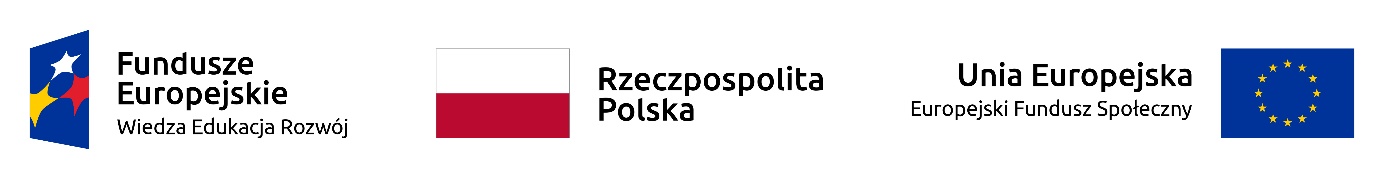 Lista  projektów zakwalifikowanych do negocjacji  w ramach III rundy konkursu otwartego nr POWR.01.02.01-IP.19-16-001/18Lp.Numer wniosku Nazwa beneficjentaTytuł projektuSiedzibaWND-POWR.01.02.01-16-1K15/18-01VINCI GROUP SPÓŁKA Z OGRANICZONĄ ODPOWIEDZIALNOŚCIĄSukces na rynku pracyul. Mikołaja Reja 12; 49-300 Brzeg